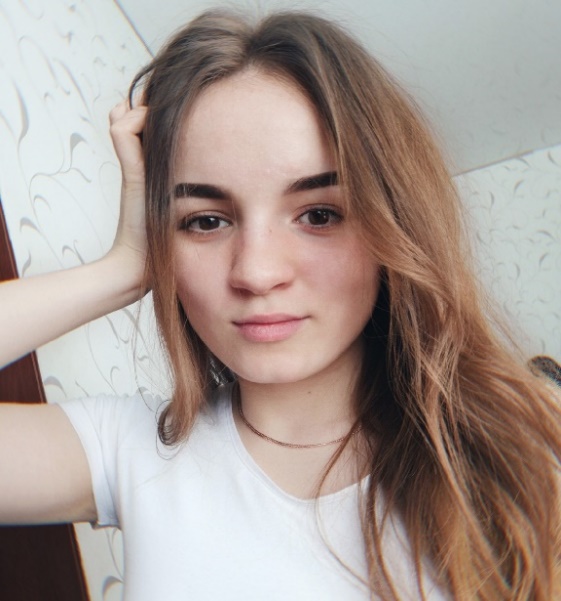 РЕЗЮМЕсоискателя на должность             «Бухгалтер»Личные данные:Куркина Кристина АлексеевнаАдрес:681000 Хабаровский край, г.Комсомольск-на –Амуре ул. Молодогвардейская 21-22Контактные данные: 8-914-218-20-82E-mail: kristina.kurkina.00@list.ruСведения о себеДата рождения: 02.05.2000 г.Семейное положение: не замужем Личные качества: коммуникабельность, пунктуальность, надежность, ответственность.Опыт работы:с 27.05.2019 по 22.06.2019с 09.12.2019 по 30.12.2019Учебная бухгалтерия на базе КГБ ПОУ Комсомольский-на –Амуре Колледж Технологий и Сервиса Учебная бухгалтерия на базе КГБ ПОУ Комсомольский-на –Амуре Колледж Технологий и Сервиса Образование:КГБ ПОУ «Комсомольский-на-Амуре колледж технологий и сервиса»Специальность: Экономика и бухгалтерский учет (по отраслям) Февраль 2020 года- прошла сертификацию по профессии «Кассир»Профессиональные навыки:Я знаю: Технологию оформления первичных документов и учетных регистров, технологию составления бухгалтерской налоговой отчетности, организация бух учета собственного и заемного капитала, организация отчетов расчетов бюджетными и не бюджетными  фондами , системы налогообложения Я умею: работать с программой 1С- Бухгалтерия, оформлять первичные документы и учетные регистры, составлять промежуточную и годовую отчетность, производить расчет с персоналом по оплате труда и прочим операциям, проводить инвентаризацию.Технические навыки:Хорошо пользуюсь MS Word, Excel, 1С Бухгалтерия Дополнительные навыки о себе:Внимательность, умение работать с большим объемом информации, легко обучаема, умение перестраивать свою работу в связи с изменениями законодательства